PODALJŠANO BIVANJE 4.IN 5. RAZREDPripravila: Urška RazingarZABAVNE VAJE Z ROKAMI 2Pred tabo je nov izziv, s katerim krepiš možgane. Z desno roko kroži naprej (stran od telesa), istočasno z levo roko kroži nazaj (proti telesu). Krogi morajo biti pokončni. Veliko sreče .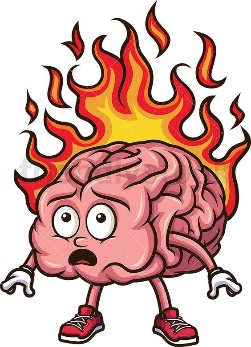 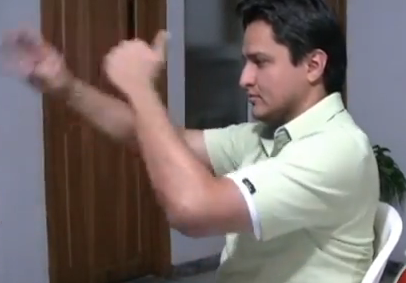 PESEM LONČKOV (CUP SONG)Si že slišal za PESEM LONČKOV OZ. CUP SONG. Naučiš se koreografijo z lončki, s katero izvajaš določen ritem. To koreografijo potem lahko uporabiš kot skupinsko igro ali kot spremljavo za pesem You're Gonna Miss Me When I'm Gone. Poskusi.NAVODILA ZA UČENJE  CUP SONG:     https://www.youtube.com/watch?v=RZf_joR1SrkIGRA:  https://www.youtube.com/watch?v=e43WMJ7q4wYRITMIČNA SPREMLJAVA K PESMI:   https://www.youtube.com/watch?v=1jI2RT5NiEUORIGINAL PESEM (videospot): https://www.youtube.com/watch?v=cmSbXsFE3l8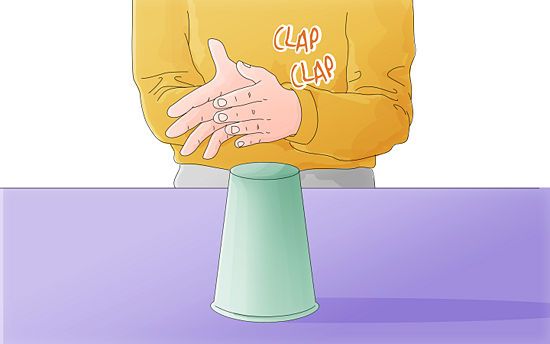 PISANJE NA ČELUNa čelo prisloni košček papirja in nanj napiši svoje ime. Ali si ga napisal pravilno ali obrnjeno, tako kot bi gledal v zrcalo?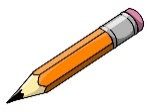 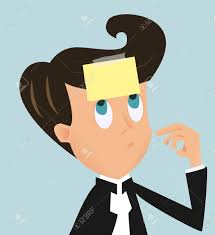 